Olsztyn, 27 października 2023 r.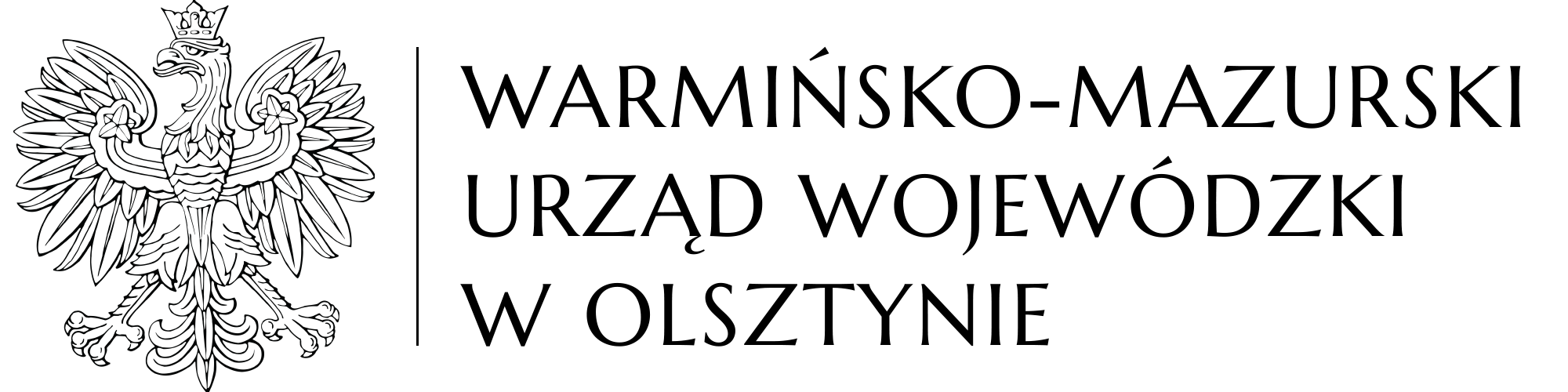 WO-IV.272.33.2023 dotyczy: postępowania o udzielenie zamówienia publicznego, którego przedmiotem jest dostawa zamiatarki samobieżnej na potrzeby Drogowego Przejścia Granicznego w Bezledach.INFORMACJA 
O KWOCIE NA SFINANSOWANIE ZAMÓWIENIAZgodnie z art. 222 ust. 4 ustawy Prawo zamówień publicznych zamawiający przekazuje poniżej informację dotyczącą kwoty, jaką zamierza przeznaczyć na sfinansowanie zamówienia, którego przedmiotem jest dostawa zamiatarki samobieżnej na potrzeby Drogowego Przejścia Granicznego w Bezledach: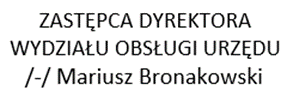 osoba do kontaktu w sprawie: Olga Pocałujko, tel. (89) 5232751
e-mail: olga.pocalujko@uw.olsztyn.pl                     Kwota przeznaczona na sfinansowanie zamówienia320.000,00 złotych brutto